Mary Dean Avenue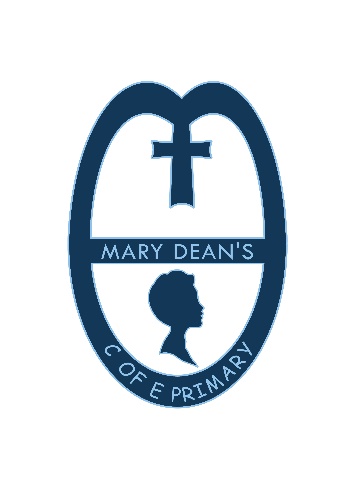 Tamerton FoliotPlymouth                                                                                               PL5 4LS01752 773521Head Teacher: Mrs Tracey Jones B.Ed (Hons) NPQH      	office@marydeans.plymouth.sch.uk_______________________________________________________________________________________________Plymouth Argyle ClubsDear Parents and Carers,Attached to this email are letters about Plymouth Argyle clubs that are available after school this term. We want the children to have the opportunity to attend clubs, but there are some modifications this year.Due to the current situation with the COVID-19 pandemic, all clubs will be held outside in the playground or on the field. Clearly, as winter approaches, there will be days when it is simply impossible for the club to run, and so it will be cancelled on these days. You will receive a text from school if a club is to be cancelled.  This text will be sent to the first contact please ensure that this number is up to date.  It will be important that you have arrangements in place for your child’s collection if the club is cancelled due to the weather or other reason.Please ensure you send your completed form and money into the school office in a named envelope – we will pass them directly to Plymouth Argyle. Children will only be able to take part if both the form and money have been received before the first club session takes place.Children who attend the club should bring suitable kit to school in a single bag on the day of the club only. All belongings must be taken home at the end of the day.Arrangements will be made in school to enable the children to change before the start of the club session, but please ensure your child is able to manage their boots or trainers.Please make sure you are clear about the end time of the club and arrive at school in good time to collect your child.Yours sincerely,Mrs T Jones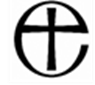 Head Teacher	